 Maria Veronica Ludueña Contreras 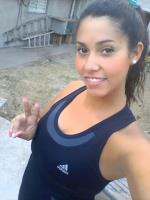 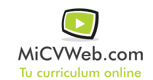 Experiencia ProfesionalExperiencia ProfesionalSan miguel de Tucuman (Tucuman)Habilidades y CapacidadesHabilidades y CapacidadesHabilidades y CapacidadesHabilidad 1Habilidad 2Habilidad 3Habilidad 4Habilidad 5Habilidad 6FormaciónFormaciónFormación ComplementariaFormación ComplementariaIdiomasIdiomasInformáticaInformáticaInformación adicionalhttp://veronica080290.MiCVweb.com